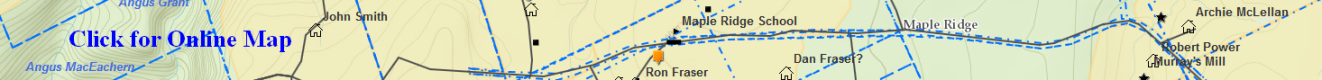  MacDonald_Angus(Brown’s Mountain)– (Eigg Mountain Settlement History)Angus MacDonald (b. 1833-d. 1915) born Glendale, Cape Breton lived at Brown’s Mountain s/o Hugh MacDonald and Flora MacInnis probate file 4314 page 652/1137 Pictou Estate File 1915 left no will married Janet Cameron (b. 1833-d. 1905) born at back settlement Knoydart d/o Hugh Cameron and Mary MacGillivray married May 13, 1869 at Arisaig NSVS. Mary MacGillivray was the daughter of Angus (Red) MacGillivray. 1871 Census Arisaig District Division 2 # 901881 Census Arisaig District # 311891 Census Arisaig District # 121901 Census Arisaig District # 851911 Census Pictou Barneys River District # 54	Flora MacDonald (b. March 9, 1870) NSVS	Isabella (Mary) MacDonald (b. 1873)	Hugh MacDonald (b. April 2, 1874) born at Brown’s Mountain NSVS	Jane (Janet) MacDonald (b. June 15, 1875)This family lived with Mary’s parents Hugh and Mary Cameron at Brown’s Mountain. Mary Cameron died in 1884 and Hugh Cameron before 1891. 